MHELVIN 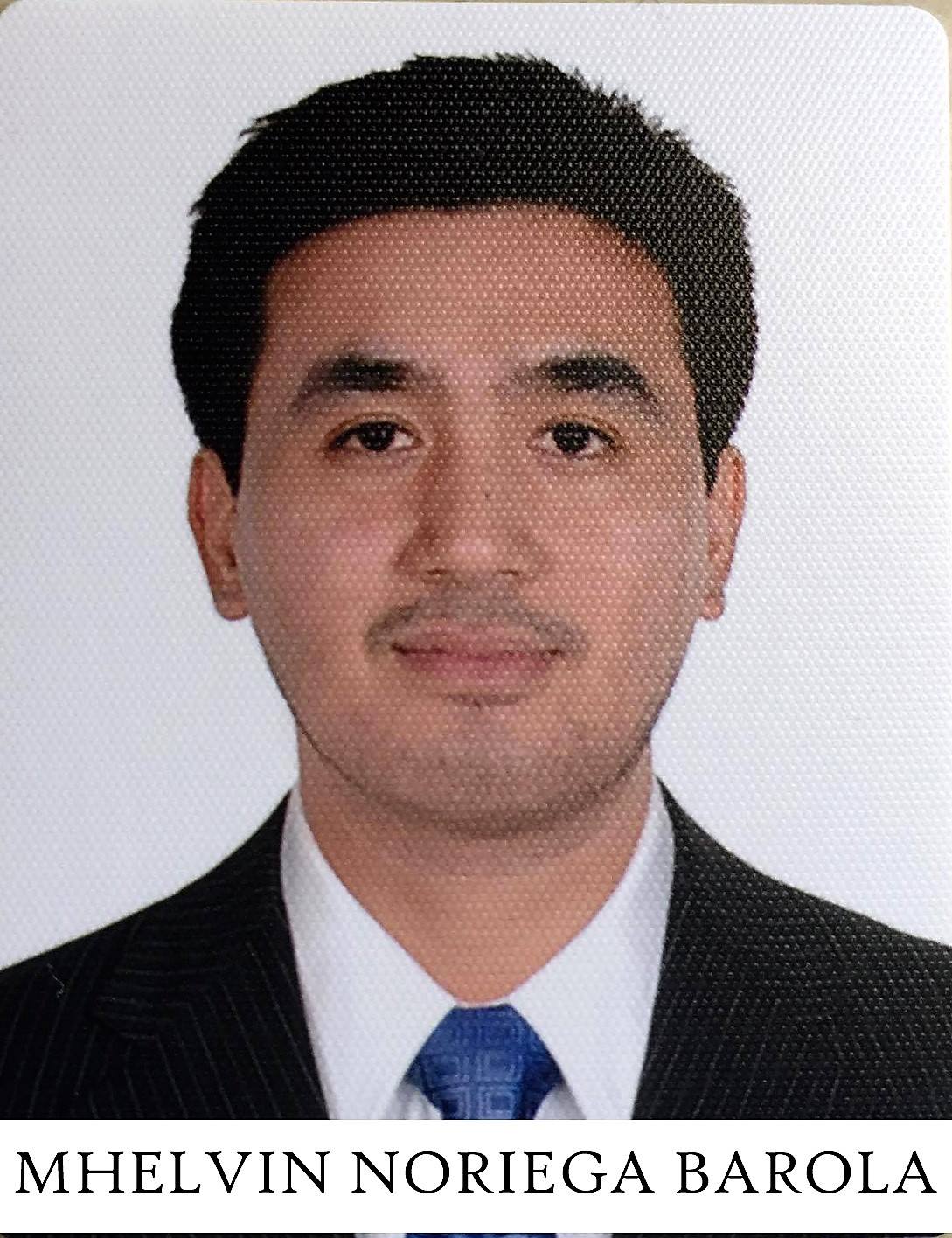 Email: mhelvin.368832@2freemail.com CAREER OBJECTIVETo be able to utilize my skills and work experiences. Enhance my knowledge in my chosen field of work and to work with quality and safety at hand.WORK EXPERIENCEHAAD PASSER-February 19, 2017Tawi Attair Hospital (Ministry of Health - Oman)(March 2016 – December 18, 2016)Mirbat Hospital (Ministry of Health Oman)Oman - Dhofar Region(September 15, 2013 – March 2016)Staff Nurse (Medical Surgical Ward)Las Pinas Doctors Hospital8009 J.I. Aguilar Avenue. Pulang Lupa II Las Pinas City, Philippines(October 2007 – August 2013)TRAININGS AND SEMINARSHealthcare Professional - Basic Life SupportDecember 18, 2016Disaster Plan in PHC (Triaging and Ambulance care) WorkshopMirbat Hospital (Ministry of Health)December 2015ECG WorkshopHilton Salalah Hotel (Ministry of Health)August 2015Trauma Life Support WorkshopSultan Qaboos Hospital (Ministry of Health)March 2015Basic Life Support ProviderMirbat Hospital (Ministry of Health)June 2014EDUCATIONAL BACKGROUNDCOLLEGE	2003-2007	Bachelor of Science in Nursing                             	                                 Lyceum of Batangas 	(now Lyceum of the Philippines University 	– Batangas)SECONDARY	1999-2003	University of Batangas		Hilltop Batangas CityELEMENTARY	1993-1999	Banaba East Elementary School		Banaba East, Batangas CityIELTS:	Listening - 7.5            Reading -7.5            Writing - 6.5            Speaking - 7.0            Overall - 7.0PERSONAL DATADate of Birth	:	May 22, 1987Citizenship	:	FilipinoReligion	: 	Roman CatholicHeight	:	5’9”Weight	:	150 lbs.Civil Status	:	SingleLanguage Spoken	:	English and Filipino	                I hereby certify that the above information is true and correct.					        MHELVIN 